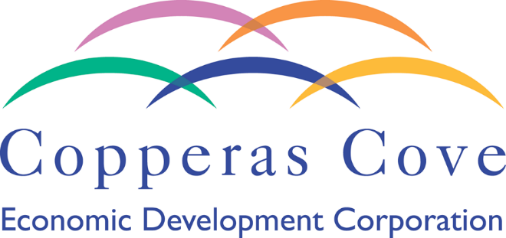 NOTICE OF POSSIBLE QUORUM OF THE COPPERAS COVE ECONOMIC DEVELOPMENT CORPORATION Notice is hereby given that a series of focus group meetings will be held and hosted by the Copperas Cove Economic Development Corporation as part of a Community Assessment process. These will be held on May 11-12, 2022, at the Copperas Cove Public Library located at 501 S. Main Street, Copperas Cove, Texas 76522, at which time the following subjects will be discussed:Community Assessment Meeting – Open meetings facilitated by Mike Barnes Group to gather information from citizens, business owners and stakeholders to evaluate projects and needs.MEETING DATE & TIMES:Wednesday, May 11 - 12:00 pm - 2:00 pmWednesday, May 11 - 5:00 pm - 7:00 pmThursday, May 12 - 8:00 am - 10:00 amThe CCEDC reserves the right to adjourn into Executive Session at any time regarding any issue on this agenda for which it is legally permissible.The Copperas Cove Library is wheelchair accessible and accessible parking spaces are available. Requests for accommodations or interpretive services must be made 48 hours before the meeting. Please contact the Copperas Cove EDC at 254-547-7874 for information or assistance.I, the undersigned authority, do hereby certify that the above Notice of Possible Quorum of the Governing Body of the Copperas Cove EDC was posted on May 6, 2022, in the EDC’s Display Board located at the Copperas Cove EDC, 113 W Avenue D, Copperas Cove, TX, a place convenient and readily accessible to the general public at all times.Brittany Sanders, ED SpecialistCopperas Cove Economic Development Corporation